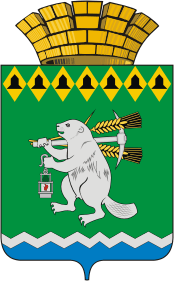 Администрация Артемовского городского округаПОСТАНОВЛЕНИЕот                                                                                                           №        -ПАОб установлении особого противопожарного режима на территории Артемовского городского округаВ соответствии с Федеральными законами от 21 декабря 1994 года             № 69-ФЗ «О пожарной безопасности», от 22 июля 2008 года № 123-ФЗ «Технический регламент о пожарной безопасности», от 06 октября 2003 года         № 131-ФЗ «Об общих принципах организации местного самоуправления в Российской Федерации», Постановлением Правительства Российской Федерации от 16.09.2020 № 1479 «Об утверждении Правил противопожарного режима в Российской Федерации», Законом Свердловской области от 15 июля 2005 года № 82-ОЗ «Об обеспечении пожарной безопасности на территории Свердловской области», постановлением Администрации Артемовского городского округа от 12.11.2021 № 989-ПА «Об утверждении порядка установления особого противопожарного режима на территории Артемовского городского округа», принимая во внимание предложения Отдела надзорной деятельности и профилактической работы Режевского городского округа, Артемовского городского округа Управления надзорной деятельности и профилактической работы Главного Управления МЧС России по Свердловской области об установлении особого противопожарного режима на территории Артемовского городского округа от 03.10.2022 № 367-04-37, руководствуясь статьей 31 Устава Артемовского городского округа,  ПОСТАНОВЛЯЮ:1. Установить на территории Артемовского городского округа особый противопожарный режим с 04.10.2022 до издания постановления об его отмене.2. В период действия особого противопожарного режима с 04 октября 2022 года   на   территории   Артемовского   городского   округа установить дополнительные требования пожарной безопасности и запретить юридическим лицам и гражданам использование открытого огня, сжигание мусора, сухой травянистой растительности, стерни, соломы, порубочных и пожнивных остатков, разведение костров, проведение пожароопасных работ на землях лесного фонда, землях сельскохозяйственного назначения, землях населенных пунктов, землях промышленности, энергетики, транспорта, связи, радиовещания, телевидения, информатики.3. Ограничить пребывание граждан и въезд транспортных средств в леса, расположенные на землях лесного фонда на территории Артемовского городского округа и проведение массовых мероприятий на территории городских лесов Артемовского городского округа.4. Рекомендовать Государственному бюджетного учреждения «Егоршинское лесничество» (Антонов А.С.), Егоршинскому участку Государственного бюджетного учреждения «Уральская база авиационной охраны лесов» (Никонов Е.А.):1) обеспечить своевременное привлечение сил и средств в соответствии с Планом  тушения лесных пожаров на территории Егоршинского лесничества Свердловской области на период пожароопасного сезона 2022 года, утвержденным заместителем Министра природных ресурсов и экологии Свердловской области, 29.12.2021; 2) обеспечить полную готовность лесопожарных формирований, пунктов сосредоточения противопожарного инвентаря;3) осуществлять информационное обеспечение организаций, индивидуальных предпринимателей, осуществляющих использование лесов, расположенных на территории Артемовского городского округа, и предоставление им консультационной помощи по соблюдению требований Постановления Правительства Российской Федерации от 07.10.2020 № 1614 «Об утверждении Правил пожарной безопасности в лесах».5.  Территориальным органам Администрации Артемовского городского округа (Губанов А.А., Юсупова В.А., Серебренников В.В., Беспамятных А.А., Никонова Л.Ф., Королева Е.А., Шмурыгин И.В.,                   Пьянков С.И., Ситников С.Н.):1) организовать проведение разъяснительной работы с населением по соблюдению правил пожарной безопасности, по недопущению сжигания мусора и порядку действий в случае возникновения пожара совместно с внештатными инструкторами, членами добровольной пожарной дружины, представителями Государственного казенного пожарно-технического учреждения Свердловской области «Отряд противопожарной службы Свердловской области № 16»;2) взять под личный контроль места проживания неблагополучных граждан и многодетных семей, провести обходы по проверке условий их проживания и соблюдения мер пожарной безопасности;3) в ходе проведения профилактических рейдов разъяснять гражданам о необходимости установки автономных пожарных извещателей, особенно в местах проживания многодетных семей и социально незащищенных групп населения;4) организовать работу по своевременному предупреждению и выявлению возникновения очагов пожаров на территории населенных пунктов и территорий, прилегающих к лесам;5)   активизировать работу по привлечению населения к проведению мероприятий по соблюдению требований пожарной безопасности;6) во взаимодействии с Региональной общественной организацией Свердловской области «Добровольная пожарная охрана «Урал» в установленном порядке усилить работу патрульных и патрульно-маневренных групп;7) организовать работу по увеличению противопожарных разрывов в границах населенных пунктов, создание противопожарных минерализованных полос.6. МКУ Артемовского городского округа «Жилкомстрой»                         (Шуклин А.Ю.), территориальным органам  Администрации Артемовского городского округа (Губанов А.А., Юсупова В.А., Серебренников В.В., Беспамятных А.А., Никонова Л.Ф., Королева Е.А., Шмурыгин И.В.,                    Пьянков С.И., Ситников С.Н.):1) принять меры по содержанию подъездных дорог, улиц, проездов к жилым домам и общественным зданиям, к источникам противопожарного водоснабжения, обеспечив свободный проезд (подъезд) пожарных машин;2) обеспечить содержание источников наружного противопожарного водоснабжения в исправном состоянии.7. МКУ Артемовского городского округа «Единая дежурно-диспетчерская служба» (Бондарь А.В.):1) осуществлять круглосуточный мониторинг пожароопасной обстановки на территории Артемовского городского округа, а в случае ухудшения обстановки немедленно информировать главу Артемовского городского округа;2) обеспечить непрерывное взаимодействие с 54 Пожарно-спасательным отрядом федеральной противопожарной службы Государственной противопожарной службы Главного управления МЧС России по Свердловской области,  Государственным казенным пожарно-техническим учреждением Свердловской области «Отряд противопожарной службы Свердловской области № 16», Государственным казенным учреждением Свердловской области «Егоршинское лесничество», Отделом Министерства внутренних дел Российской Федерации по Артемовскому району, территориальными органами Администрации Артемовского городского округа по обмену информацией о состоянии пожарной обстановки на территории Артемовского городского округа, работе патрульных, патрульно-маневренных и патрульно-контрольных групп, функционирующих на территории Артемовского городского округа;3) уточнить состав группировки сил и средств муниципального звена Артемовского городского округа территориальной подсистемы единой государственной системы предупреждения и ликвидации чрезвычайных ситуаций Свердловской области, привлекаемой на тушение ландшафтных (природных) пожаров на территории Артемовского городского округа в 2022 году, порядок ее оповещения. Срок – 05.10.2022.8. Рекомендовать юридическим лицам и индивидуальным предпринимателям, осуществляющим деятельность на территории Артемовского городского округа, в целях обеспечения пожарной безопасности, защиты жизни и здоровья граждан, имущества физических и юридических лиц соблюдать требования пожарной безопасности в осенне-зимний пожароопасный период в соответствии с действующим законодательством Российской Федерации. 9. Рекомендовать ПО Артемовские электрические сети филиала ОАО «МРСК Урала» (Клименко А.И.), ГУП Свердловской области «Газовые сети» (Королев А.М.), Егоршинской дистанции инфраструктуры (Капицкий А.С.) обеспечить очистку в полосе отвода магистральных линий электропередач, железнодорожных путей, газопровода от горючих материалов, в том числе сухой травянистой растительности, хвороста, порубочных остатков, сухостойных деревьев и кустарников. Срок - пожароопасный период 2022;10. Рекомендовать руководителям организаций и учреждений, осуществляющих деятельность по управлению многоквартирными домами, общественными и административными зданиями:1) обеспечить своевременную очистку территорий, прилегающих к жилым домам, от горючих отходов и мусора, ликвидировать несанкционированные свалки мусора на подведомственных территориях;2) провести осмотр жилых, общественных, административных зданий (помещений) и закрепленных территорий на предмет соблюдения требований пожарной безопасности, в том числе в целях предотвращения несанкционированного доступа посторонних лиц в подвалы и помещения технических этажей (чердаков) зданий и принять меры по устранению выявленных нарушений;3) организовать проверку наличия и исправность средств пожаротушения, пожарной сигнализации и систем оповещения людей о пожаре в общественных и административных зданиях, находящихся в муниципальной собственности на праве оперативного управления.11. Рекомендовать собственникам домов частного жилого фонда обеспечить своевременную очистку территорий в пределах противопожарных расстояний между зданиями и сооружениями, а также участков, прилегающих к жилым домам и иным постройкам, от горючих отходов и мусора, ликвидировать несанкционированные свалки мусора.12. Должностным лицам, уполномоченным составлять протоколы об административных правонарушениях в соответствии с Законом Свердловской области от 14 июня 2005 года № 52-ОЗ «Об административных правонарушениях на территории Свердловской области», организовать работу по привлечению к административной ответственности лиц, допустивших нарушение дополнительных требований пожарной безопасности, установленных на период действия особого противопожарного режима.13. Рекомендовать Отделу Министерства внутренних дел Российской Федерации  по Артемовскому району (Макаров О.Н.) во взаимодействии с  отделом надзорной деятельности и профилактической работы Артемовского городского округа, Режевского городского округа Управления надзорной деятельности и профилактической работы Главного управления МЧС России по Свердловской области (Костицын А.И.) в рамках полномочий, определенных законодательством Российской Федерации, обеспечить участие сотрудников в мероприятиях с целью выявления лиц, нарушающих правила пожарной безопасности, виновных в возникновении пожаров, предотвращения чрезвычайных ситуаций, связанных с возникновением природных пожаров и угрожающих населенным пунктам и хозяйствующим субъектам, а также профилактики иных правонарушений.14. Отделу по делам гражданской обороны, чрезвычайным ситуациям, пожарной безопасности и мобилизационной подготовке Администрации Артемовского городского округа (Никонов А.С.), территориальным органам Администрации Артемовского городского округа (Губанов А.А.,                         Юсупова В.А., Серебренников В.В., Беспамятных А.А., Никонова Л.Ф., Королева Е.А., Шмурыгин И.В., Пьянков С.И., Ситников С.Н.) совместно с 54 Пожарно-спасательным отрядом федеральной противопожарной службы Государственной противопожарной службы Главного управления МЧС России по Свердловской области (Петухов И.В.), отделом надзорной деятельности и профилактической работы Артемовского городского округа, Режевского городского округа Управления надзорной деятельности и профилактической работы  Главного управления  МЧС России по Свердловской области (Костицын А.И.) Государственным казенным пожарно-техническим учреждением Свердловской области «Отряд противопожарной службы Свердловской области № 16» (Ивлиев В.Н.),  Артемовским городским отделением общероссийской общественной организации «Всероссийское добровольное общество» (Щупов Э.В.) организовать проведение противопожарной пропаганды и обучение населения мерам пожарной безопасности в лесах посредством проведения подворных обходов, личных подсобных хозяйств,  через средства массовой информации, социальные сети и официальный сайт Артемовского городского округа в информационно-телекоммуникационной сети «Интернет».15. Муниципальному бюджетному учреждению Артемовского городского округа «Издатель» (Ергашев В.Н.), рекомендовать ООО «Альтекс-Медиа» (Горбунов А.А.), ООО «Перспектива» (Кожевина И.Е.), ООО «Газета «Егоршинские вести» (Шарафиева Т.А.) осуществлять публикацию материалов по противопожарной тематике, в сводках о погоде сообщать информацию о классе пожарной опасности в лесах Артемовского городского округа, информировать население об обстановке с пожарами на территории Артемовского городского округа и последствиями от них,  принятых решениях по ограничению, запрету на посещение гражданами лесных массивов.16. Постановление вступает в силу с момента официального опубликования.17. Постановление опубликовать в газете «Артемовский рабочий», разместить на Официальном портале правовой информации Артемовского городского округа (www.артемовский-право.рф) и на официальном сайте Артемовского городского округа в информационно-телекоммуникационной сети «Интернет».18. Контроль за исполнением постановления оставляю за собой.Глава Артемовского городского округа                                            К.М. Трофимов